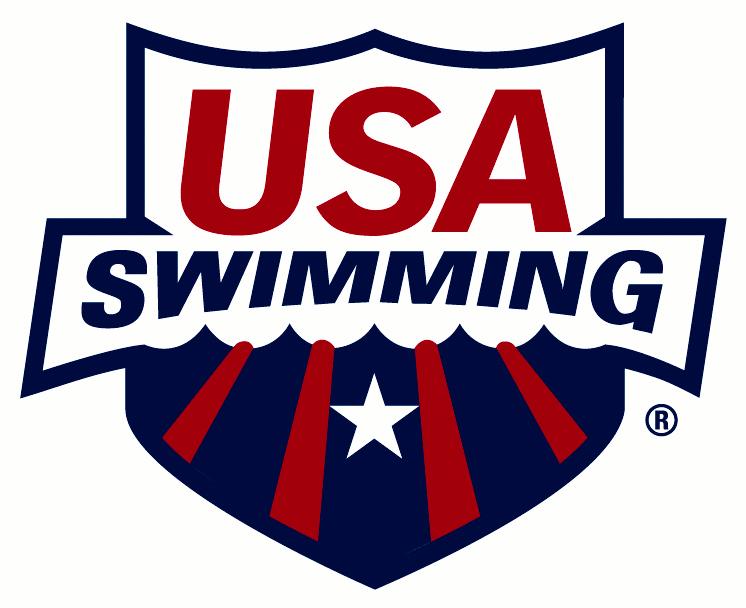 ORGANIZATION CODE: ___________ ORGANIZATION NAME:	ARE YOU AFFILIATED WITH A USA SWIMMING CLUB?   Yes    No IF YES, CLUB CODE: ___________ CLUB NAME:	PLEASE CHECK ONE:  NEW ORGANIZATION	  RENEWING ORGANIZATION(Organization is defined as a group without athletes and coaches. Insurance is only provided for activities which have been approved by USA Swimming’s Risk Management Director or insurance broker, Risk Management Services. After approval, Risk Management Services can issue a certificate of insurance. Please contact Sandi Blumit (ext. 12) or Lori Sabato (ext. 19) at 1-800-777-4930.  Seasonal clubs cannot be organizations.)FIRST YEAR AS A USA SWIMMING ORGANIZATION:	NEAREST MAJOR CITY: 		ORGANIZATION WEB SITE: 	PRIMARY CONTACT PERSON: CONTACT:	POSITION (President, Director, etc.):	ADDRESS:	CITY:		STATE:		ZIP:	HOME PHONE:		BUSINESS:			MOBILE:	FAX:		EMAIL:	PRIMARY PURPOSE OF YOUR ORGANIZATION:BOOSTER CLUBSWIM LEAGUEOTHERDO YOU PLAN TO RUN FUNDRAISERS?   YES    NODO YOU PLAN TO RUN SWIM MEETS?  YES    NOREGISTRATION DATEREGISTRATION DATE:	 (For LSC Office Use Only)If any of the above information changes, please notify your LSC Registration Chair.